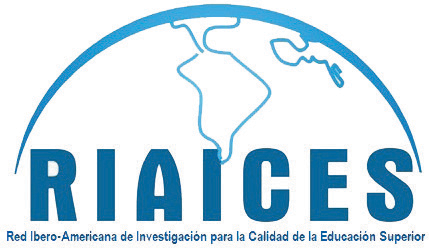 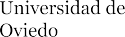 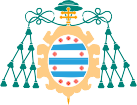 Estrategias de inclusión de graduados de carreras de postgrado en el Instituto Universitario Italiano de RosarioMario A. SecchiIUNIR. Argentina.secchimario@hotmail.comNicolás Rodríguez León IUNIR. Argentina.  nrleon2010@yahoo.com.arWalter BordinoIUNIR. Argentinawabordino@hotmail.comRESUMENA partir de la Resolución del Ministerio de Educación 768/01, el Instituto Universitario Italiano de Rosario ofrece carreras con títulos de validez nacional, tales como las de Grado: Medicina, Enfermería, Odontología, Psicología y las de Postgrado: Especializaciones en disciplinas médicas y odontológicas, Maestría en Educación en Ciencias de la Salud, Maestría en Salud Mental y Doctorado en Ciencias Biomédicas. A posteriori se incorpora, en el año 2017, el Postdoctorado en Docencia e Investigación.Con esta investigación se pretendió describir tareas de seguimiento de graduados del Postgrado empleadas en el IUNIR. Particular- mente, la experiencia se centra en un programa de acompañamiento que incluye tareas y recursos que el Instituto ha promovido para mejorar el seguimiento de sus graduados y facilitar la vinculación en docencia e investigación, para garantizar una formación a lo largo de la vida; el IUNIR como Alma MaterLa estrategia de seguimiento logró la participación del 84% de sus graduados en actividades de direcciones de tesis, tutorías, tribuna- les, trabajos científicos, jornadas, publicaciones, así como la vinculación con profesores en diferentes cursos, a los fines de fortalecer el sentido de pertenencia institucional.Se concluye que es posible crear contextos de innovación e investigación para la inclusión de los graduados, a partir del diseño de un laboratorio didáctico de seguimiento y ofertas de tareas para la sistematización de actividades de docencia e investigación, considera- das las principales características de un proceso de acompañamiento y no un mero hecho de control del graduado en un determinado momento posterior a su graduación.Palabras clave: seguimiento del graduado, educación continua, inclusión del graduado SummaryInclusion strategies for graduates of postgraduate careers at the Italian University Institute of RosarioABSTRACTBased on the Resolution of the Ministry of Education 768/01, the Italian University Institute of Rosario offers degrees with nationally valid degrees, such as Undergraduate: Medicine, Nursing, Dentistry, Psychology and Postgraduate: Specializations in medical disci- plines and dentistry, Master of Education in Health Sciences, Master of Mental Health and PhD in Biomedical Sciences. A posteriori, in 2017, the Postdoctorate in Teaching and Research is incorporated.The aim of this research was to describe the follow-up tasks of Postgraduate graduates employed at the IUNIR. In particular, the experience focuses on an accompaniment program that includes tasks and resources that the Institute has promoted to improve the follow-up of its graduates and facilitate links in teaching and research, to guarantee lifelong training; the IUNIR as Alma MaterISSN: 2340-6194DOI: https://doi.org/10.17811/ria.3.2.2021.57-62Esta obra está bajo una licencia internacional Creative Commons Atribución-NoComercial-SinDerivadas 4.0.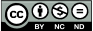 The monitoring strategy achieved the participation of 84% of its graduates in activities of thesis supervisors, tutorials, courts, scientific works, conferences, publications, as well as the relationship with professors in different courses, in order to strengthen the sense of belonging institutional.It is concluded that it is possible to create contexts of innovation and research for the inclusion of graduates, from the design of a fol- low-up didactic laboratory and offers of tasks for the systematization of teaching and research activities, considering the main charac- teristics of a process of accompaniment and not a mere fact of control of the graduate at a certain time after graduation.Keywords: graduate follow-up, continuing education, graduate inclusionEstratégias de inclusão para graduados de carreiras de pós-graduação no Instituto Universitário Italiano de RosárioRESUMOCom base na Resolução do Ministério da Educação 768/01, o Instituto Universitário Italiano de Rosário oferece diplomas com diplomas válidos nacionalmente, como Graduação: Medicina, Enfermagem, Odontologia, Psicologia e Pós-graduação: Especializações em disci- plinas médicas e odontológicas, Mestrado em Educação Doutor em Ciências da Saúde, Mestre em Saúde Mental e Doutor em Ciências Biomédicas. A posteriori, em 2017, é incorporado o Pós-Doutorado em Ensino e Pesquisa.O objetivo desta pesquisa foi descrever as tarefas de acompanhamento dos pós-graduados do IUNIR. Em particular, a experiência cen- tra-se num programa de acompanhamento que inclui tarefas e recursos que o Instituto tem promovido para melhorar o seguimento dos seus licenciados e facilitar as ligações no ensino e investigação, para garantir a formação ao longo da vida; o IUNIR como Alma Mater A estratégia de acompanhamento alcançou a participação de 84% dos seus egressos em atividades de orientação de teses, tutorias, tri- bunais, trabalhos científicos, congressos, publicações, bem como o relacionamento com docentes de diferentes cursos, a fim de fortalecer o sentimento de pertencimento institucional.Conclui-se que é possível criar contextos de inovação e pesquisa para a inclusão de egressos, a partir da concepção de um laboratório didático de acompanhamento e oferta de tarefas para a sistematização das atividades de ensino e pesquisa, considerando as principais características de um processo. de acompanhamento e não mero fato de controle do graduado em um determinado momento após a formatura.IntroducciónSegún Medina (2002), las instituciones han de construir una cultura y un clima que consideren esencial y básico para la cali- dad de las actividades que desarrollan, de tal modo que los estu- diantes se sientan implicados en las finalidades de la institución actuando de modo pertinente y generándose un ecosistema en la línea de la identidad y el desarrollo de las competencias socio profesionales. Valores y procesos de óptima participación y cola- boración entre todos los implicados.Las instituciones propiciadoras de la formación han de pro- mover modelos organizativos, sistemas de liderazgo y comuni- cación y estilos de toma de decisiones que se apoyen en el segui- miento de los graduadosLa idea parte de una visión centrada en el aprendizaje como un proceso que se da durante toda la vida y en todos los ámbitos en los cuales ésta se desarrolla. Se reconoce así que el aprendizaje no es exclusivo de los procesos formales, sino ocurre también en procesos no formales e informales.En un contexto social marcado por la crisis sanitaria del Co- vid-19, el proceso de reconstrucción académica en el IUNIR ha requerido, necesariamente, de políticas de integración y estra- tegias de cooperación intrainstitucional, promoviendo la vincu- lación entre departamentos y carreras, profesores, estudiantes y graduados, con capacidad crítica para la innovación, la resilien- cia y la actitud solidaria.Laborinho y Díaz (2020) refi e que garantizar la conti- nuidad del aprendizaje de millones de estudiantes durante la emergencia generada por la COVID-19 ha sido el principal de- safío que los sistemas educativos del mundo entero, han tenido que hacer frente, en unas condiciones de enorme incertidum- bre. El riesgo de que, en circunstancias de crisis, el derecho a la educación se vea vulnerado o seriamente limitado requiere de la adopción de medidas específi    que garanticen su desarro- llo y pleno cumplimiento. (p. 13)En el presente trabajo se muestra una visión integradora del seguimiento del graduado en las carreras de Postgrado, a partir de las relaciones que se establecen entre los niveles de dirección de los Departamento de Extensión Universitaria, Investigación y Posgrado del Instituto Universitario Italiano de Rosario (IU- NIR).El objetivo del mismo fue describir una estrategia de inclu- sión del graduado para facilitar contextos de desarrollo en do- cencia e investigación con un carácter participativo, asegurando la creación de equipos de trabajos específicos y grupos de inte- rés, así como la sistematicidad, evaluación periódica y aplicación continua en el acompañamiento del graduado constituyéndose el IUNIR como Alma MaterMaterial y MétodosEste estudio de tipo mixto describe el desarrollo de las di- ferentes fases del proceso de innovación para la incorporación y acompañamiento del graduado de carreras de Postgrado, evi- denciando las actividades en un contexto de integración en do- cencia e investigación para lograr el más adecuado proceso de formación continua de sus graduados.En este orden de ideas, Medina et al., (2013) Huber (2014) y Levitt et al. (2018), constatan la singularidad del enfoque cualita- tivo y los métodos mixtos. Creswell & Clark, (2017) representan la visión innovadora y de compromiso investigador con cada uno de los marcos y ámbitos investigativos.Población y MuestraLa población está integrada por todos los graduados de las carreras de Maestría en Educación en Ciencias de la Salud y el Doctorado en Ciencias Biomédicas del IUNIR.A veintiún años de constituidas las dos carreras, se han gra- duado ciento cincuenta y seis alumnos: ciento veinte pertenecen al Doctorado y treinta y seis a la Maestría.Los mismos fueron convocados a una reunión virtual para la presentación del Programa de estrategias de inclusión, en la que participaron 130 graduados para un 83%ProcedimientosPresentación del Programa estratégicoReunión con informantes claves para la proyección del plan en la que participaron los directores de los Departa- mentos de Investigación, Extensión y Administración.Presentación del Programa en el Departamento de Post- gradoCreación de un banco de datos de graduadosPlanificación de un encuentro con los estudiantesRedacción de ejes para el intercambio entre diferentes dis- ciplinas de los graduadosDescripción de los aspectos más relevantes sucedidos du- rante el cursado de las diferentes carrerasIndagación de las principales actividades formativas de los graduadosElaboración de líneas de intercambio, en función de las necesidadesProposición de comisiones de trabajoPresentación de informesProcedimiento y ResultadosPrimera fase: PlanificaciónEn la Primera Fase se realizaron las reuniones planificadas para la presentación y mejoras del proyecto, determinando las formas de seguimiento y fuentes de información (Figura 1)Figura 1: Planificación de la estrategiaSegunda fase: DesarrolloTeniendo en cuenta que en el IUNIR no existían antecedentes de experiencias sistemáticas de trabajo con los graduados, se con- sideró la necesidad de ordenar, sistematizar y organizar la infor-mación previendo usos posibles a partir de los resultados obteni- dos. Con el objeto de alcanzar los objetivos propuestos, se decidió estructurar una Base de Datos según información personal, título de grado, carrera de postgrado datos demográfi      (Figura 2)Figura 2: Desarrollo de la estrategiaEn función de ello, se realizó una primera reunión donde se presentó el Plan estratégico y se crearon comisiones para su aná- lisis, emergiendo las propuestas de trabajo en docencia, investi- gación y divulgación científica.Tercera fase: Indicadores de ResultadosSe planificó una jornada científica estudiantil donde se pre- sentaron ocho trabajos de graduados y seis graduados formaron parte de los tribunales (Figura 3) Gráfico 1.Figura 3: Indicadores de ResultadosGráfico 1: Incorporación de los graduados a actividades de investigaciónLas carreras de Postgrado se han fortalecido con la incorpo- ración de graduados al cuerpo docente (21), la integración del banco de directores de tesis (52), así como (32) han conformado tribunales de tesis Gráfico 2.Además, seis graduados han propuesto cursos de educación continua y fueron aprobados para su realización.También se incorporaron 57 graduados a nuevas ca- rreras ofertadas: 45 a Doctorado y 12 a Postdoctorado Gráfico 3.DiscusiónLos datos expuestos evidencian la efectividad de una es- trategia de gestión que permitió la motivación e incorporación de sus graduados a actividades de formación y posibilidad de su profesionalización docente investigativa para una constante mejora y alcance efectivo en función de la continuidad forma- tiva.Como señala Medina (2014), la enseñanza es la actuación in- teractivo-formativa que, empleando el discurso más apropiadoGráfico 2: Incorporación de los graduados a actividades académicasGráfico 3: Incorporación de los graduados a nuevas carrerasy significativo logra una actitud de mejora formativa de cada es- tudiante y del profesorado que la realiza. La enseñanza se hace realidad en la práctica educativa que diseña y ejecuta el profeso- rado mediante la cual sienta las bases de un estilo de facilitación del aprendizaje de los diversos saberes.Aswhin, Abbas & McLean (2016), han considerado que el do- cente debe aplicar principios que le impulsen a mejorar y adap- tar la docencia a las necesidades cambiantes de los estudiantes, destacando que se transforma la práctica docente cuando el pro- fesorado la convierte en una rigurosa investigación, se identifica con ella e incorpora a los estudiantes a un permanente proceso de indagación y adaptación del conocimiento.Para la validación de la estrategia se partió de tres enfoques:Estratégico: se vincula a la gestión estratégica del proceso de seguimiento que impacta en la permanencia de la forma- ción de los graduados, diagnosticar el estado del proceso de formación en determinados ciclos y proyectar acciones futuras de mejora.Sistémico: parte de la articulación entre todos sus componen- tes para alcanzar los objetivos y metas comunes debidamente definidas.De proceso: atiende a los elementos de entrada, y su realización es a través de actividades interrelacionadas. Busca la mejor vincula- ción continua mediante tareas de seguimiento y apoyo al graduado.Esta articulación fue posible porque existieron mecanismos establecidos que favorecieron la comunicación y la integración en torno a intereses, necesidades y aspiraciones compartidas, en la cual los Departamentos de Extensión, Investigación y Postgra- do se conjugaron con mecanismos que favorecieron la integra- ción real del graduado a las actividades universitarias.Por lo tanto, se desprende que la aplicación de esta estrategia de inclusión del graduado contribuyó a:Incrementar la calificación profesional de los graduados mediante el reciclaje y reconversión de sus conocimientos y competencias técnico-profesionales.Establecer un espacio de consulta, integración y orienta- ción general para los graduados de Posgrado.Promover una mayor inclusión de los estudiantes en la vida universitaria, colaborando con los docentes y estu- diantes para lograr su participación en experiencias edu- cativas en ámbitos académicos.Ofrecer líneas de investigación y propuestas académicas para el desarrollo de investigación e integración del cuer- po académico.Fortalecer el sistema de direcciones de tesis.Con la aplicación de este programa se pasó de básicos con- troles, tales como la ubicación de los egresados, la utilización de sus competencias adquiridas, así como la satisfacción de la for- mación recibida, a la generación de un proceso activo, continuo y motivador que logró la pertenencia y cooperación de sus gra- duados de Postgrado, reflejadas en nuevas acciones de docencia e investigación en la Institución.Se concluye que es posible crear contextos de innovación e in- vestigación para la inclusión de los graduados, a partir del dise- ño de un laboratorio didáctico de seguimiento y ofertas de tareas para la sistematización de actividades de docencia e investiga- ción, consideradas las principales características de un proceso de acompañamiento y no un mero hecho de control del gradua- do en un determinado momento posterior a su graduación.ReferenciasAshwin, P., Abbas, A., & McLean, M. (2016). Conceptuali- sing transformative undergraduate experiences: A phenomeno-gra- phic exploration of students’ personal projects. British Educational Research Journal, 42 (6), 962 -977Creswell, J. W., & Clark, V. L. P. (2017). Designing and conduct- ing mixed methods research. Sage publications.Huber, G. (2014). Aprendizaje activo para el desarrollo de las instituciones educativas. En Autor, C. Rodríguez D. Ansoleaga (Coords.). Desarrollo de las Instituciones y su Incidencia en la Inno- vación de la Docencia, Madrid, Universitas, 35-48.Laborinho A. P., Díaz T. (2020). Cooperación iberoamericana y formación ciudadana para la mejora de la calidad de la educación en con- textos de incertidumbre. En Miradas sobre Educación en Iberoamérica iberoamericanas. España: Organización de Estados Iberoamerica- nos para la Educación, la Ciencia y la Cultura (OEI)Levitt, H. M., Bamberg, M., Creswell, J. W., Frost, D. M., Jos- sel-son, R., & Suárez-Orozco, C. (2018). Journal article reporting standards for qualitative primary, qualitative meta-analytic, and mixed methods research in psychology: The APA Publi-cations and Com- munications Board task force report. Ameri-can Psychologist, 73(1), 26-46.Medina, A. (2003). Diseño, desarrollo e innovación del currícu- lum en las instituciones educativas. Madrid: UniversitasMedina, A. (Coord.) (2015). Innovación de la educación y de la docencia. Madrid: Editorial Universitaria Ramón Areces.Medina, A. Secchi M. A. Medina M. C. (2014). Didáctica apli- cada a las ciencias de la salud (pp. 219-242). Madrid: UniversitasMedina, A., De la Herrán, A., Domínguez, M.C. (2014). Fron- teras en la investigación de la didáctica. Madrid: UNEDMedina, A., Domínguez, M. C. & Gonçalves, F. (2011). For- mación del profesorado universitario en las competencias docentes. Re- vista historia de la educación latinoamericana, 13(17). 119-138.Medina, A., Domínguez, M.C., Leví, G., Ramos, E., Sánchez, C., Cacheiro, M.L. (2013). Formación del profesorado: Actividades innovadoras para el dominio de las competencias docentes. Madrid: Editorial Universitaria Ramon Areces.